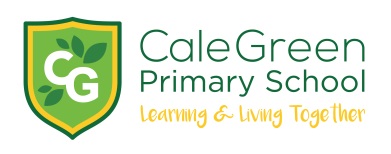 Thursday 13th June 2019Dear Parents / CarersOnline safety workshop for Monday 17th June 2.00pm – School Hall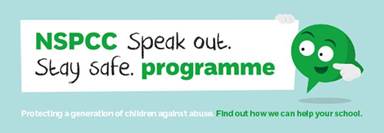 The NSPCC are here to help you keep your child safe onlineThe NSPCC have joined forces with us on a mission to help all children and their families in the UK stay safe online. Together, we’re offering useful tools, support and guidance to help parents and carers have frequent conversations with their children about their online lives. Free online safety workshop for parents and carersWe would like to invite all parents, carers or family members to a free online safety workshop at Cale Green Primary at 2.00pm on Monday 17th June 2019. The content covered in the workshops is aimed at adults. Parents with children are advised to arrange childcare if possible.The hour-long workshop will help parents, carers and other adults understand your child’s online world, build confidence to have those important conversations that can help keep children safe online and help you know where to go for help and advice.  “After coming to this workshop today, I realise the importance of having conversations with my child rather than avoid the subject. I didn’t know there were things I could do to make it better, I’m so glad I came to this workshop. I will definitely be calling the helpline or going into store to get some help, thank you.” – Parent who attended the workshopIf you need any support or guidance about keeping children safe online, here are a few things you could do:Visit the  NSPCC and O2 NSPCC website pages:www.nspcc.org.uk/preventing-abuse/keeping-children-safe/online-safety/www.o2.co.uk/help/nspccCall our the free O2 NSPCC Online Safety Helpline on 0808 800 5002Download the Net Aware app on the App Store or Google PlayPop into your local O2 store for online safety help from a Guru – you don’t even have to be an O2 customer!Sign up to the icebreaker email series:https://nspcc.o2.co.uk/We look forward to seeing as many of you as possible on Monday afternoon. Tea and coffee will be available.Many thanksD.MarshallHeadteacher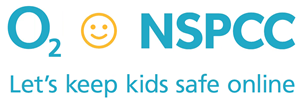 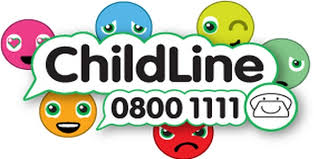 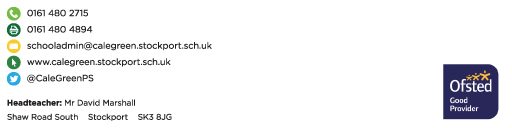 